Aufgabe 1Überlege, bevor du den Film «Die Lithium Revolution» anschaust, welche der folgenden Aussagen stimmen. Kreuze sie an.Das grösste Energieproblem der Zukunft ist☐ die Produktion☐ der Transport die SpeicherungDie Informationsrevolution des 21. Jahrhunderts wurde erst ermöglicht durch die Erfindung der Lithium-Ionen-Batterie☐ des iPhones☐ des CamcordersDie grössten Lithium-Reserven liegen☐ in China☐ in der Sahara in den Salzwüsten SüdamerikasDer grösste Automarkt der Welt ist/sind☐ die USA China☐ Brasilien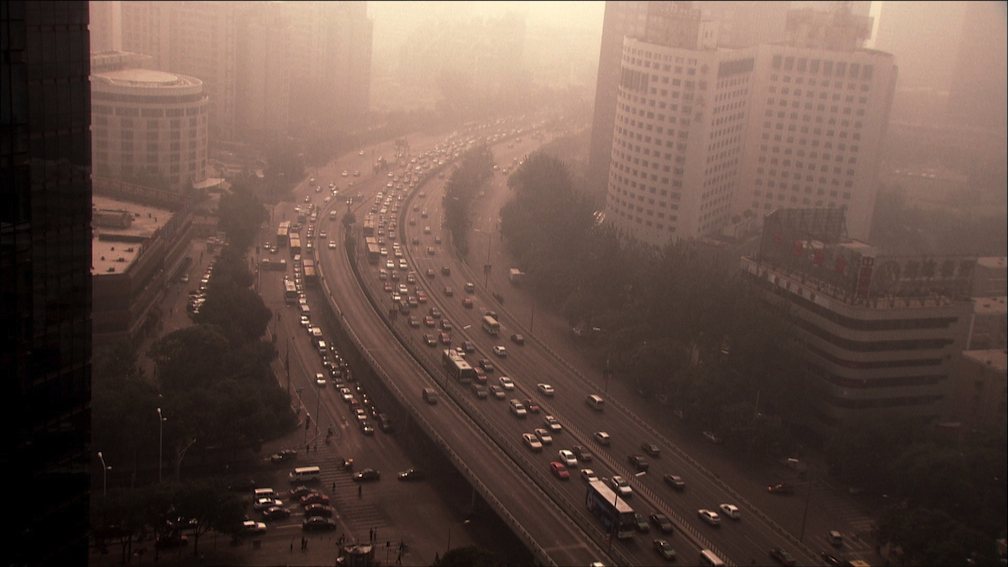 Bild: Jakob Stark, Smog in PekingAufgabe 2Schau dir die ersten 10 Minuten des Filmes «Die Lithium Revolution» an. Diskutiere anschliessend mit deinen KollegInnen die folgenden Begriffe und schreibe eine Erklärung auf.DominoeffektAls Dominoeffekt wird eine Abfolge von meist ähnlichen Ereignissen bezeichnet. Dabei ist jedes Ereignis Ursache des darauf folgenden und geht auf ein individuelles Anfangsereignis zurück. Eine Kettenreaktion kann als Spezialfall des Dominoeffekts angesehen werden.SchwellenlandEin Schwellenland ist ein Staat, der noch zu den Entwicklungsländern gezählt wird, aber nicht mehr deren typische Merkmale aufweist.InformationsrevolutionDie schnellen Veränderungen, der plötzliche Wandel und die unvorhersehbaren Neuerungen im Umgang mit Informationen.CO2-AusstossKohlenstoffdioxid, ein wichtiges Treibhausgas, ist ein natürlicher Bestandteil der Luft. Es entsteht sowohl bei der Verbrennung von kohlenstoffhaltigen Substanzen als auch im Organismus von Lebewesen als Produkt der Zellatmung.Fossile EnergieträgerFossile Energieträger sind nicht erneuerbare Brennstoffe wie Braun- und Steinkohle, Torf, Erdgas und Erdöl. Sie sind in geologischer Vorzeit aus Abbauprodukten von toten Pflanzen und Tieren entstanden.